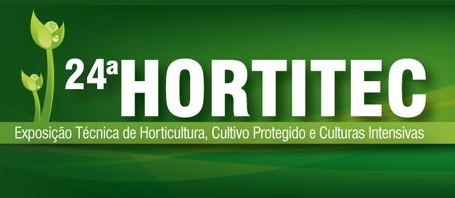 Ficha Técnica24ª HORTITEC – Exposição Técnica de Horticultura, Cultivo Protegido e Culturas IntensivasPeríodo de realização: de 21 a 23 de junho de 2017Horário: das 9h às 19hLocal: Pavilhão da Expoflora (Alameda Maurício de Nassau, 675, Holambra/SP)Público EstimadoTotal 30 milEstrangeiros: 300Expositores420Expositores Internacionais30 empresasCulturasFloresFrutasHortaliçasLegumesFlorestaisDemais culturas intensivas.SetoresSementesBulbosMudasFertilizantesIrrigaçãoFerramentasEstufasEmbalagensVasosTelasSubstratosClimatizaçãoBiotecnologiaAssessoria Técnica em comércio exteriorLiteraturaÁrea total 30 mil m² (equivalente a 33 quadras de futsal)Expectativa de negócios R$ 100 milhõesInfraestruturaEstacionamento: 4.000 carros e 150 ônibusPraça de Alimentação: Restaurante da Fazenda - Restaurante Casa Bela - Restaurante Pannekoek - Restaurante Tulipa - Lanchonete Casa Bela - Confeitaria Holandesa. 